Jesús el pan vivio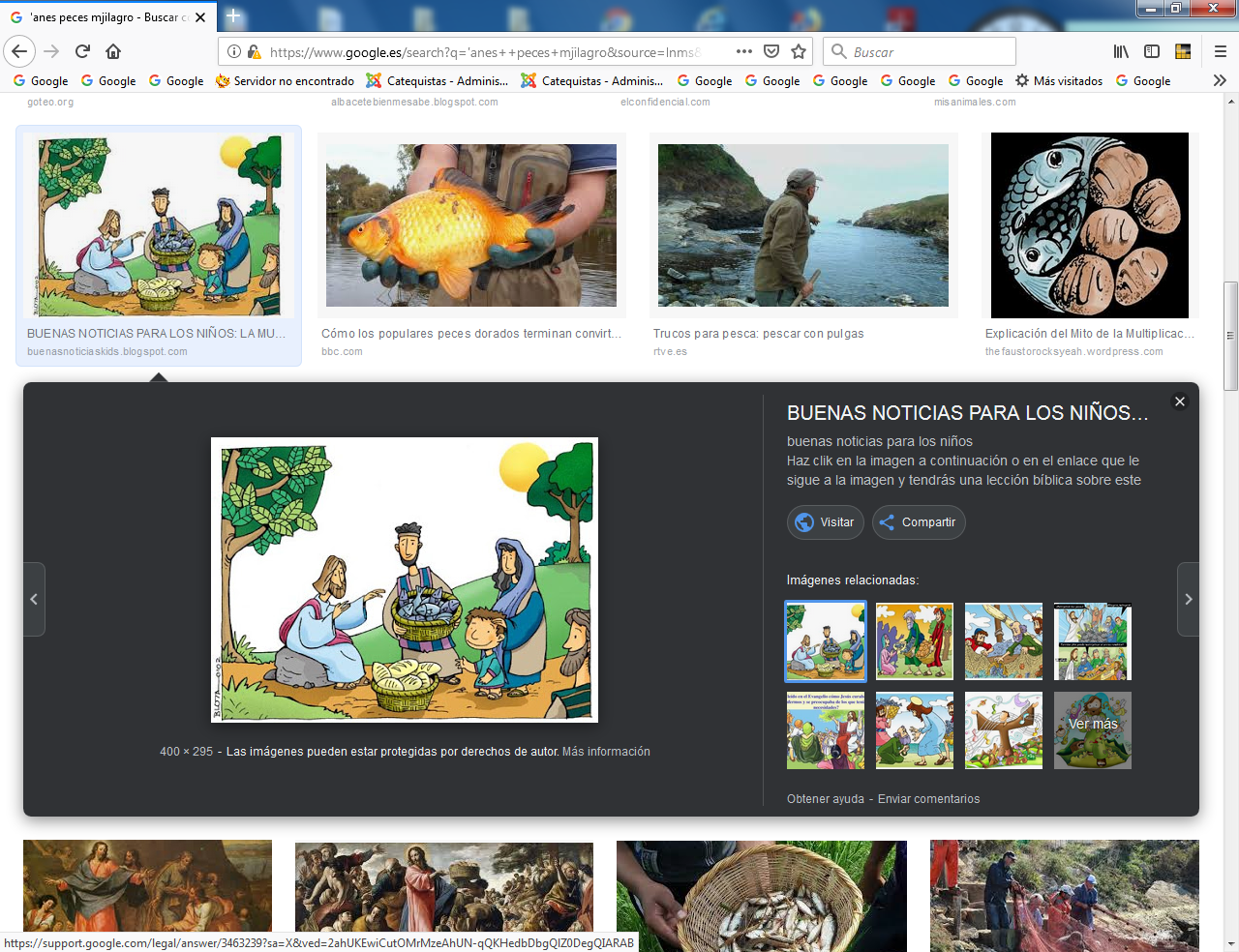 Para estar algo tranquilo y charlar con toda calma,el Señor con sus amigosse marchó para Betsaida.Pero tantos le seguíany buscaban por sus obras,que ya no le permitían ni siquiera estar a solas. Jesucristo es el amigoque  ha bajado de los cielospara dar la vida al mundoy a los hombres el consuelo.Cuando vio la muchedumbreque hasta allí lo había seguido,se vio como de costumbre a los pobres y a los niñoslos curaba con cariñoles hablaba de su reino,donde todo es tan distintojunto al Padre de los cielos.Jesucristo es el pan vivo...Y al ir decir detras de ellosque vayan a algún pueblo,porque en medio del desiertono hay albergue ni alimento.Escuchando al advertenciaque le hizo aquel apóstol, respondió con inocencia"Dadles de comer vosotros"Jesucristo es el pan vivo Aquí tengo en una bolsa cinco panes y dos pecespero que es tan poca cosa para dar a tanta gente.Cinco mil eran los hombrescalculando a groso modoy el Señor mandó a los doceHaced que se siente todosJesucristo es el pan vivoTomó el pan y los pescadoslos bendijo como siempre,los partió y los fue entregandoa los doce y a la gente.Cuando todos se saciaroncon los restos que sobrabanlos apóstoles llenaronen total doce canastasJesucristo es el pan vivo...15  Relato de la multiplicación de  panes y peces   Mt 14. 13-23   Al enterarse de eso, Jesús se alejó en una barca a un lugar retirado del desierto para estar a solas. Apenas lo supo la gente, dejó las ciudades y lo siguió a pie allí.    Cuando desembarcó, Jesús vio una gran muchedumbre y, compadeciéndose de ella, curó a los enfermos.   Al llegar el atardecer, los discípulos se acercaron y le dijeron: «Este es un lugar desierto y ya se hace tarde; despide a la multitud para que vaya a las ciudades a comprarse alimentos».   Pero Jesús les dijo: «No es necesario que se vayan, dadles vosotros de comer.  Ellos respondieron: «Aquí no tenemos más que cinco panes y dos peces»  «Traédmelos aquí», les dijo.   Y después de ordenar a la multitud que se recostara sobre la hierba, tomó los cinco panes y los dos pescados y, levantando los ojos al cielo, pronunció la bendición, partió los panes, los fue dando a sus discípulos, y ellos los distribuyeron entre la multitud.   Todos comieron hasta saciarse y con los pedazos que sobraron se llenaron doce canastas.   Los que comieron fueron unos cinco mil hombres, sin contar las mujeres y los niños.    En seguida, ordenó a los discípulos que subieran a la barca y pasaran antes que él a la otra orilla, mientras él despedía a la multitud.   Después, subió a la montaña para orar a solas. Y al atardecer, todavía estaba allí, solo.  16   Relato por Lucas    Lc 9. 10-17   Al regresar, los Apóstoles contaron a Jesús todo lo que habían hecho. El los llevó consigo, y se retiró a solas con ellos hacia una ciudad llamada Betsaida.    Pero la multitud se dio cuenta y lo siguió. El los recibió, les habló del Reino de Dios y devolvió la salud a los que tenían necesidad de ser curados.    Al caer la tarde, se acercaron los Doce y le dijeron: «Despide a la multitud, para que vayan a los pueblos y caseríos de los alrededores en busca de albergue y alimento, porque estamos en un lugar desierto».   El les respondió: «Dadles de comer vosotros mismos». Pero ellos dijeron: «No tenemos más que cinco panes y dos pescados, a no ser que vayamos nosotros a comprar alimentos para toda esta gente».   Porque eran alrededor de cinco mil hombres. Entonces Jesús les dijo a sus discípulos: «Hacedlos sentar en grupos de cincuenta».   Y ellos hicieron sentar a todos.   Jesús tomó los cinco panes y los dos pescados y, levantando los ojos al cielo, pronunció sobre ellos la bendición, los partió y los fue entregando a sus discípulos para que se los sirviera a la multitud.   Todos comieron hasta saciarse y con lo que sobró se llenaron doce canastas17   El Relato de los panes y peces,  según Juan   Jn 6 1-15.    Después de esto, Jesús atravesó el mar de Galilea, llamado Tiberiades.    Le seguía una gran multitud, al ver los signos que hacía curando a los enfermos.    Jesús subió a la montaña y se sentó allí con sus discípulos   Se acercaba la Pascua, la fiesta de los judíos.    Al levantar los ojos, Jesús vio que una gran multitud acudía a él y dijo a Felipe: «¿Dónde compraremos pan para darles de comer?».    El decía esto para ponerlo a prueba, porque sabía bien lo que iba a hacer.    Felipe le respondió: «Doscientos denarios no bastarían para que cada uno pudiera comer un trozo de pan».    Uno de sus discípulos, Andrés, el hermano de Simón Pedro, le dijo:   «Aquí hay un joven que tiene cinco panes de cebada y dos pescados, pero ¿qué es esto para tanta gente?».    Jesús le respondió: «Hácedlos sentar». Había mucho césped en ese lugar. Se sentaron; eran unos cinco mil hombres.    Jesús tomó los panes, dio gracias y los distribuyó a los que estaban sentados. Lo mismo hizo con los pescados, dándoles todo lo que quisieron.    Cuando todos quedaron satisfechos, Jesús dijo a sus discípulos: «Recoged los trozos que sobran, no se pierda nada».     Los recogieron y llenaron doce canastas con los trozos que sobraron de los cinco panes de cebada.    Al ver el signo que Jesús acababa de hacer, la gente decía: «Este es, verdaderamente, el Profeta que debe venir al mundo».    Jesús, sabiendo que querían apoderarse de él para hacerlo rey, se retiró otra vez solo a la montaña18 Multiplicación del pan  en Marcos 1ª vez   Mc 6.30-44     Los Apóstoles se reunieron con Jesús y le contaron todo lo que habían hecho y enseñado.    El les dijo: «Venid conmigo solos a un lugar desierto, para descansar un poco». Porque era tanta la gente que iba y venía, que no tenían tiempo ni para comer.    Entonces se fueron solos en la barca a un lugar desierto.    Al verlos partir, muchos los reconocieron, y de todas las ciudades acudieron por tierra a aquel lugar y llegaron antes que ellos.    Al desembarcar, Jesús vio una gran muchedumbre y se compadeció de ella, porque eran como ovejas sin pastor, y estuvo enseñándoles largo rato    Como se había hecho tarde, sus discípulos se acercaron y le dijeron: «Este es un lugar desierto, y ya es muy tarde.   Despide a la gente, para que vaya a las poblaciones cercanas a comprar algo para comer».   El respondió: «Dadles de comer vosotros mismos». Ellos le dijeron: ¿Iremos a comprar pan por valor de doscientos denarios para dar de comer a todos?».   Jesús preguntó: «¿Cuántos panes tenéis vosotros? id  verlo». Después de averiguarlo, dijeron: «Cinco panes y dos pescados».   El les ordenó que hicieran sentar a todos en grupos, sobre la hierba verde, y la gente se sentó en grupos de cien y de cincuenta.   Entonces él tomó los cinco panes y los dos pescados, y levantando los ojos al cielo, pronunció la bendición, partió los panes y los fue entregando a los discípulos para que los distribuyeran. También repartió los dos pescados entre la gente. Todos comieron hasta saciarse, y se recogieron doce canastas llenas de sobras de pan y de restos de pescado. Los que comieron eran cinco mil hombres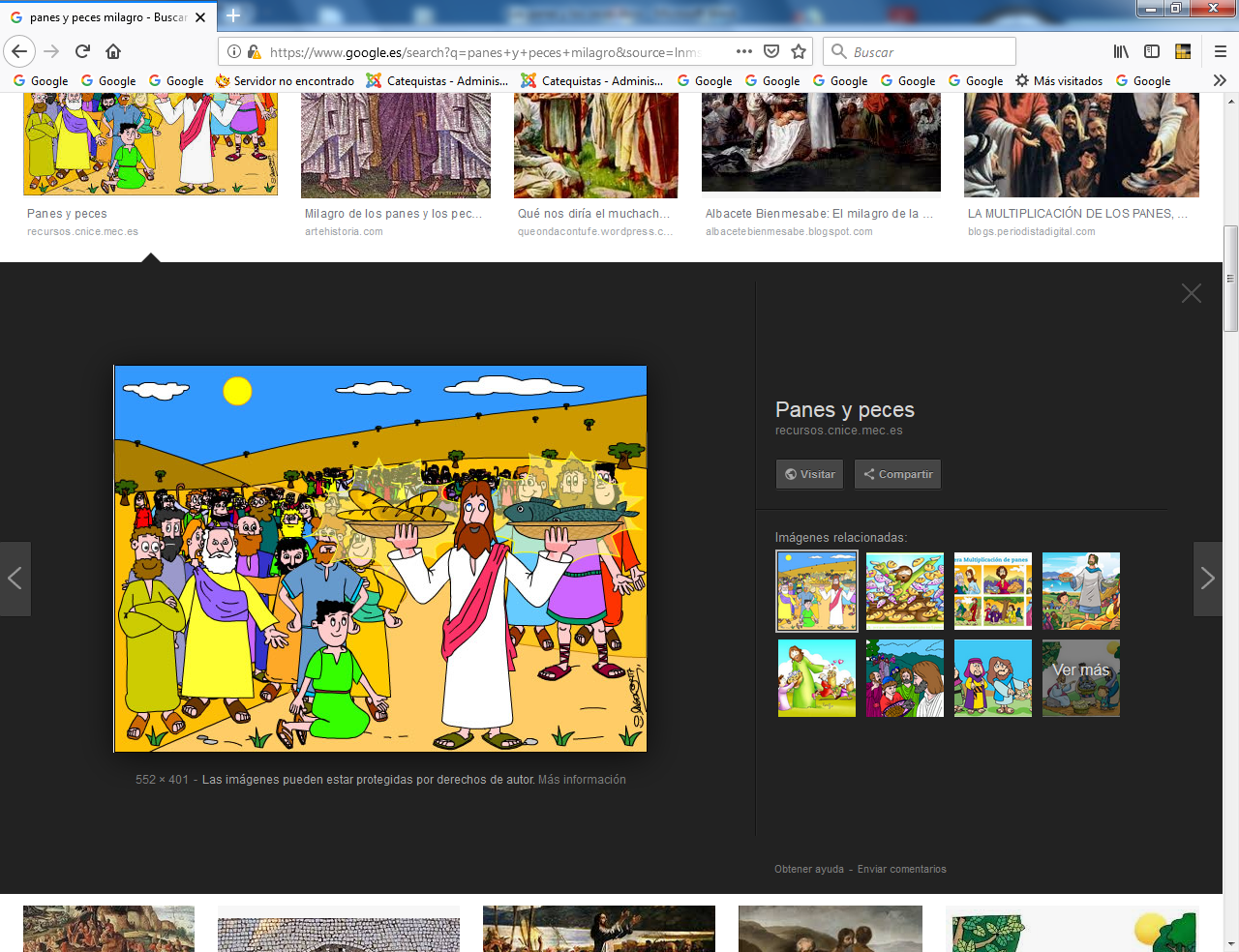 